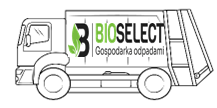 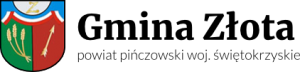 	                                                      HARMONOGRAM   WYWOZU  ODPADÓW  KOMUNALNYCH Z  TERENU  		GMINY ZŁOTA W  2023 r W MIEJSCOWOŚCI;W celu sprawnej zbiórki prosimy o wystawienie odpadów przed posesję do godziny 7.00 ranoODBIÓR I TRANSPORT ODPADÓW –  BIOSELECT Sp. z o.o. w Rakowie - tel. 41 35 35 027 lub 517-297-115.NIEPROWICERUDAWAWOLA CHROBERSKAŻURAWNIKIBISKUPICEKORCEODRZYWÓŁOs. LUBAWIECMarzecKwiecieńMajCzerwiecLipiecSierpieńWrzesieńPaździernikListopadGrudzieńNIEPROWICERUDAWAWOLA CHROBERSKAŻURAWNIKIBISKUPICEKORCEODRZYWÓŁOs. LUBAWIECZmieszane odpady komunalne:Zmieszane odpady komunalne:Zmieszane odpady komunalne:Zmieszane odpady komunalne:Zmieszane odpady komunalne:Zmieszane odpady komunalne:Zmieszane odpady komunalne:Zmieszane odpady komunalne:Zmieszane odpady komunalne:Zmieszane odpady komunalne:NIEPROWICERUDAWAWOLA CHROBERSKAŻURAWNIKIBISKUPICEKORCEODRZYWÓŁOs. LUBAWIEC2305, 1904, 17, 3113, 2611, 2408, 2206, 2004, 183021NIEPROWICERUDAWAWOLA CHROBERSKAŻURAWNIKIBISKUPICEKORCEODRZYWÓŁOs. LUBAWIECSegregowane odpady komunalne (tworzywa sztuczne, metal, opakowania wielomateriałowe, papier, szkło):Segregowane odpady komunalne (tworzywa sztuczne, metal, opakowania wielomateriałowe, papier, szkło):Segregowane odpady komunalne (tworzywa sztuczne, metal, opakowania wielomateriałowe, papier, szkło):Segregowane odpady komunalne (tworzywa sztuczne, metal, opakowania wielomateriałowe, papier, szkło):Segregowane odpady komunalne (tworzywa sztuczne, metal, opakowania wielomateriałowe, papier, szkło):Segregowane odpady komunalne (tworzywa sztuczne, metal, opakowania wielomateriałowe, papier, szkło):Segregowane odpady komunalne (tworzywa sztuczne, metal, opakowania wielomateriałowe, papier, szkło):Segregowane odpady komunalne (tworzywa sztuczne, metal, opakowania wielomateriałowe, papier, szkło):Segregowane odpady komunalne (tworzywa sztuczne, metal, opakowania wielomateriałowe, papier, szkło):Segregowane odpady komunalne (tworzywa sztuczne, metal, opakowania wielomateriałowe, papier, szkło):NIEPROWICERUDAWAWOLA CHROBERSKAŻURAWNIKIBISKUPICEKORCEODRZYWÓŁOs. LUBAWIEC22262428262327252929NIEPROWICERUDAWAWOLA CHROBERSKAŻURAWNIKIBISKUPICEKORCEODRZYWÓŁOs. LUBAWIECOdpady BIO:Odpady BIO:Odpady BIO:Odpady BIO:Odpady BIO:Odpady BIO:Odpady BIO:Odpady BIO:Odpady BIO:Odpady BIO:NIEPROWICERUDAWAWOLA CHROBERSKAŻURAWNIKIBISKUPICEKORCEODRZYWÓŁOs. LUBAWIEC2305, 1904, 17, 3113, 2611, 2408, 2206, 2004, 183021NIEPROWICERUDAWAWOLA CHROBERSKAŻURAWNIKIBISKUPICEKORCEODRZYWÓŁOs. LUBAWIECOdpady wielkogabarytowe:Odpady wielkogabarytowe:Odpady wielkogabarytowe:Odpady wielkogabarytowe:Odpady wielkogabarytowe:Odpady wielkogabarytowe:Odpady wielkogabarytowe:Odpady wielkogabarytowe:Odpady wielkogabarytowe:Odpady wielkogabarytowe:NIEPROWICERUDAWAWOLA CHROBERSKAŻURAWNIKIBISKUPICEKORCEODRZYWÓŁOs. LUBAWIEC-03------24-NIEPROWICERUDAWAWOLA CHROBERSKAŻURAWNIKIBISKUPICEKORCEODRZYWÓŁOs. LUBAWIECZużyte opony:Zużyte opony:Zużyte opony:Zużyte opony:Zużyte opony:Zużyte opony:Zużyte opony:Zużyte opony:Zużyte opony:Zużyte opony:NIEPROWICERUDAWAWOLA CHROBERSKAŻURAWNIKIBISKUPICEKORCEODRZYWÓŁOs. LUBAWIEC-01------04-NIEPROWICERUDAWAWOLA CHROBERSKAŻURAWNIKIBISKUPICEKORCEODRZYWÓŁOs. LUBAWIECZużyty sprzęt RTV i AGD:Zużyty sprzęt RTV i AGD:Zużyty sprzęt RTV i AGD:Zużyty sprzęt RTV i AGD:Zużyty sprzęt RTV i AGD:Zużyty sprzęt RTV i AGD:Zużyty sprzęt RTV i AGD:Zużyty sprzęt RTV i AGD:Zużyty sprzęt RTV i AGD:Zużyty sprzęt RTV i AGD:NIEPROWICERUDAWAWOLA CHROBERSKAŻURAWNIKIBISKUPICEKORCEODRZYWÓŁOs. LUBAWIEC-01------04-